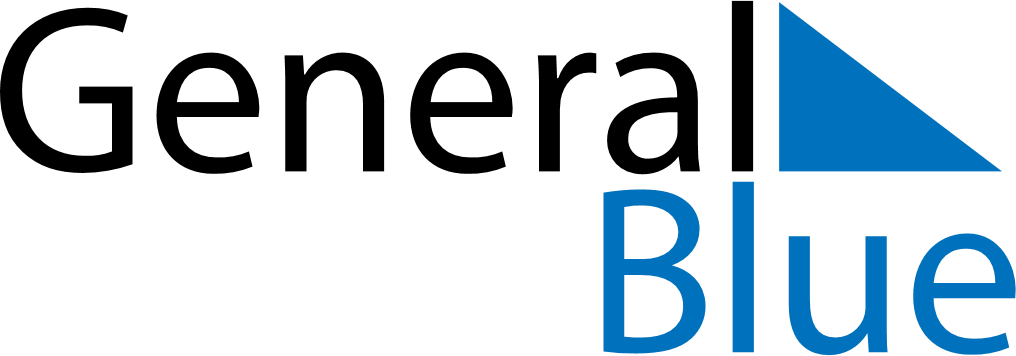 January 2030January 2030January 2030VenezuelaVenezuelaMondayTuesdayWednesdayThursdayFridaySaturdaySunday123456New Year’s DayEpiphany7891011121314151617181920Teacher’s Day2122232425262728293031